РОССИЙСКАЯ ФЕДЕРАЦИЯИРКУТСКАЯ ОБЛАСТЬБОХАНСКИЙ РАЙОНАДМИНИСТРАЦИЯМУНИЦИПАЛЬНОГО ОБРАЗОВАНИЯ «КАМЕНКА»ПОСТАНОВЛЕНИЕ10 октября 2016 года                                                                                                      №178Об утверждение Административного регламента предоставления муниципальной услуги «Подготовка и утверждение схемы расположения земельного участка»
В соответствии с Земельным кодексом Российской Федерации, Федеральным законом от 06.10.2003 N 131-ФЗ «Об общих принципах организации местного самоуправления в Российской Федерации», Федеральным законом от 27.07.2010 N 210-ФЗ «Об организации предоставления государственных и муниципальных услуг», Постановлением Правительства Российской Федерации от 30.04.2014 N 403 «Об исчерпывающем перечне процедур в сфере жилищного строительства», руководствуясь Уставом муниципального образования «Каменка»
ПОСТАНОВЛЯЮ1. Утвердить административный регламент предоставления муниципальной услуги «Утверждение схемы расположения земельного участка».2. Настоящее постановление подлежит официальному опубликованию в газете Вестник МО «Каменка» и на официальном сайте администрации МО «Боханский район».3. Постановление вступает в силу со дня его официального опубликования. Глава администрацииМО «Каменка»                                                                                                  Петрова Н.Б.

Утвержден
постановлением главы МО «Каменка»
от 10 октября 2016 года N 178АДМИНИСТРАТИВНЫЙ РЕГЛАМЕНТПРЕДОСТАВЛЕНИЯ МУНИЦИПАЛЬНОЙ УСЛУГИ«ПОДГОТОВКА И УТВЕРЖДЕНИЕ СХЕМЫ РАСПОЛОЖЕНИЯ ЗЕМЕЛЬНОГО УЧАСТКА»1. Общие положения1.1. Административный регламент предоставления муниципальной услуги «Подготовка и утверждение схемы расположения земельного участка» (далее - Административный регламент) разработан в целях повышения качества предоставления и доступности услуги, определяет сроки и последовательность действий (административных процедур) при осуществлении полномочий по утверждению схем расположения земельных участков из состава земель, государственная собственность на которые не разграничена на территории муниципального образования «Каменка» и земельных участков, находящихся в муниципальной собственности Боханского муниципального района.1.2. Перечень нормативных правовых актов, непосредственно регулирующих предоставление муниципальной услуги, с указанием реквизитов нормативных правовых актов и источников их официального опубликования:
1.2.1. Конституцией Российской Федерации от 12.12.1993 («Российская газета», 1993, N 237).1.2.2. Гражданским кодексом Российской Федерации (часть первая) от 30.11.1994 N 51-ФЗ («Российская газета», N 23 от 06.02.1996, N 24 от 07.02.1996, N 25 от 08.02.1996, N 27 от 10.02.1996).1.2.3. Гражданским кодексом Российской Федерации (часть вторая) от 26.01.1996 N 14-ФЗ («Российская газета», N 23 от 06.02.1996, N 24 от 07.02.1996, N 25 от 08.02.1996, N 27 от 10.02.1996).1.2.4. Земельным кодексом Российской Федерации от 25.10.2001 N 136- ФЗ («Российская газета», N 211 от 30.10.2001).1.2.5. Федеральным законом от 25.10.2001 N 137-ФЗ «О введении в действие Земельного кодекса Российской Федерации» («Российская газета», N 211 от 30.10.2001).1.2.6. Федеральным законом от 21.07.1997 N 122-ФЗ «О государственной регистрации прав на недвижимое имущество и сделок с ним» («Российская газета», N 145 от 30.07.1997).1.2.7. Федеральным законом от 24.07.2007 N 221-ФЗ «О государственном кадастре недвижимости» («Российская газета», N 165 от 01.08.2007).1.2.8. Федеральным законом от 27.07.2010 N 210-ФЗ «Об организации предоставления государственных и муниципальных услуг» («Российская газета», N 168 от 30.07.2010).1.2.9. Федеральным законом от 06.10.2003 N 131-ФЗ «Об общих принципах организации местного самоуправления в Российской Федерации» («Российская газета», N 202 от 08.10.2003).1.2.10. Постановлением Правительства Российской Федерации от 19.11.2014 N 1221 «Об утверждении Правил присвоения, изменения и аннулирования адресов» (Официальный интернет-портал правовой информации http://www.pravo.gov.ru, 24.11.2014, «Собрание законодательства РФ», 01.12.2014, N 48, ст. 6861).1.2.11. Приказ Минэкономразвития России от 14.01.2015 N 7 «Об утверждении порядка и способов подачи заявлений об утверждении схемы расположения земельного участка или земельных участков на кадастровом плане территории, заявления о проведении аукциона по продаже земельного участка, находящегося в государственной или муниципальной собственности, или аукциона на право заключения договора аренды земельного участка, находящегося в государственной или муниципальной собственности, заявления о предварительном согласовании предоставления земельного участка, находящегося в государственной или муниципальной собственности, заявления о предоставлении земельного участка, находящегося в государственной или муниципальной собственности, и заявления о перераспределении земель и (или) земельных участков, находящихся в государственной или муниципальной собственности, и земельных участков, находящихся в частной собственности, в форме электронных документов с использованием информационно-телекоммуникационной сети Интернет, а также требований к их формату» (официальный интернет-портал правовой информации http://www.pravo.gov.ru, 27.02.2015). (Подпункт изменен Постановлением Администрации города Хабаровска от 22 октября 2015 года N 3587.
1.2.11.1. Приказ Минэкономразвития России от 27.11.2014 N 762 «Об утверждении требований к подготовке схемы расположения земельного участка или земельных участков на кадастровом плане территории и формату схемы расположения земельного участка или земельных участков на кадастровом плане территории при подготовке схемы расположения земельного участка или земельных участков на кадастровом плане территории в форме электронного документа, формы схемы расположения земельного участка или земельных участков на кадастровом плане территории, подготовка которой осуществляется в форме документа на бумажном носителе» (официальный интернет-портал правовой информации http://www.pravo.gov.ru, 18.02.2015). 1.2.12. Уставом муниципального образования «Каменка»1.2.13. Правилами землепользования и застройки муниципального образования «Каменка».1.3. Заявителями являются физические или юридические лица (за исключением государственных органов и их территориальных органов, органов государственных внебюджетных фондов и их территориальных органов, органов местного самоуправления) либо их уполномоченные представители, обратившиеся с заявлением об утверждении схемы расположения земельного участка или земельных участков на кадастровом плане территории (далее - заявление об утверждении схемы расположения земельного участка) в: администрацию муниципального образования «Каменка»1.4. Заявитель в соответствии с указанным в пункте 1.3 настоящего Административного регламента подать или направить заявление об утверждении схемы расположения земельного участка и иные документы, необходимые для предоставления услуги, а также заявление об устранении ошибки и (или) опечатки в выданных по результатам предоставления муниципальной услуги документах, по своему выбору одним из следующих способов:
а) почтовым сообщением в администрацию по адресу: 669322, Иркутская обл., Боханский район, с.Каменка, ул. Школьная,5, часы приема: понедельник - пятница с 09.00 до 17.00, обеденный перерыв с 13.00 до 14.00 б) через многофункциональный центр Боханского района, многофункциональный центр предоставления государственных и муниципальных услуг» (далее - МФЦ).1.4.1. Информацию о месте нахождения, часах работы филиалов МФЦ можно получить на сайте мфц. 1.5. Порядок информирования о правилах предоставления муниципальной услуги:1.5.1. Информация о правилах предоставления муниципальной услуги предоставляется:
а) непосредственно в  администрацию по адресу: 669322, Иркутская обл., Боханский район, с.Каменка, ул. Школьная,5, часы приема: понедельник - пятница с 09.00 до 17.00, обеденный перерыв с 13.00 до 14.00 б) посредством ответов на письменные обращения, поступившие в администрацию по адресу: 669322, Иркутская обл., Боханский район, с.Каменка, ул. Школьная,5 в) посредством размещения информации в информационно-телекоммуникационной сети Интернет (далее - сеть Интернет) на официальном сайте администрации МО «Боханский район» 1.5.2. На информационных стендах в помещениях, предназначенных для приема документов по предоставлению муниципальной услуги, и в сети Интернет настоящего Административного регламента, размещается следующая информация:
- извлечения из нормативных правовых актов, регулирующих предоставление муниципальной услуги;
- перечень документов, необходимых для предоставления муниципальной услуги, и требования, предъявляемые к этим документам;
- адреса, телефоны и время приема специалистов администрации;
- информация для заявителей об их праве на досудебное (внесудебное) обжалование действий (бездействия) и решений, принятых (осуществляемых) в ходе предоставления муниципальной услуги;
- примерная форма заявления в электронной форме с возможностью его бесплатного копирования размещена на официальном сайте администрации. 1.5.3. При ответах на устные обращения, в том числе телефонные звонки, по вопросам предоставления услуги специалисты подробно информируют обратившихся. Ответ на телефонный звонок должен начинаться с информации о наименовании органа, в который позвонил гражданин, а также содержать информацию о фамилии, имени, отчестве специалиста, принявшего телефонный звонок. При невозможности специалиста, принявшего звонок, самостоятельно ответить на поставленные вопросы телефонный звонок переадресовывается (переводится) на другое должностное лицо, или же обратившемуся сообщается телефонный номер, по которому можно получить необходимую информацию.1.5.4. На письменные обращения по вопросам предоставления услуги ответ излагается в простой, четкой и понятной форме и направляется в виде почтового отправления в адрес лица, обратившегося с таким обращением, с указанием фамилии, имени, отчества, номера телефона исполнителя.
Срок ответа на письменное обращение не должен превышать 30 дней1.5.5. Обращения по вопросам предоставления муниципальной услуги, поступающие по электронной почте, исполняются аналогично документам на бумажных носителях. Подготовленный ответ направляется в адрес лица, обратившегося с таким обращением, по указанному в электронном обращении адресу.1.6. Информация об органах и организациях, в которые необходимо обратиться для предоставления услуги:1.6.1. Информация о документах и выдача выписок из Единого государственного реестра прав на недвижимое имущество и сделок с ним (ЕГРП) о правах на здание, сооружение и на земельный участок или копии иных документов, удостоверяющих права на земельный участок, либо мотивированный отказ в предоставлении информации выдается Управлением Федеральной службы государственной регистрации, кадастра и картографии по Иркутской области  

2. Стандарт предоставления муниципальной услуги2.1. Наименование муниципальной услуги - «Утверждение схемы расположения земельного участка» (далее - муниципальная услуга).2.2. Муниципальную услугу предоставляет администрация муниципального образования «Каменка».2.2.1. Решение об утверждении схемы расположения земельного участка принимает администрация муниципального образования «Каменка» посредством издания постановления администрации муниципального образования «Каменка» об утверждении схемы расположения земельного участка.2.3. Результатом предоставления муниципальной услуги является:
а) направление или выдача заявителю постановления администрации муниципального образования «Каменка» об утверждении схемы расположения земельного участка б) направление или выдача заявителю мотивированного решения об отказе в утверждении схемы расположения земельного участка 2.4. Предоставление муниципальной услуги осуществляется на основании нормативных правовых актов, указанных в пункте 1.2. настоящего Административного регламента, в срок не более тридцати дней с момента поступления заявления об утверждении схемы расположения земельного участка и документов, указанных в пунктах 2.5 или 2.6 настоящего Административного регламента (в том числе в форме электронного документа)..
В случае, если в выданных по результатам предоставления муниципальной услуги документах допущена ошибка и (или) опечатка, она исправляется по заявлению заявителя или по инициативе администрации в срок не более 15 дней с момента ее выявления.2.5. Исчерпывающий перечень документов, необходимых для предоставления муниципальной услуги, которые заявитель подает или направляет самостоятельно в случае, если заявление об утверждении схемы расположения земельного участка подается в форме электронного документа с использованием сети Интернет:2.5.1. Один экземпляр заявления об утверждении схемы расположения земельного участка, которое должно быть подписано электронной подписью либо усиленной квалифицированной электронной подписью заявителя (представителя заявителя). Заявление от имени юридического лица заверяется подписью лица, действующего от имени юридического лица без доверенности, или представителя юридического лица, действующего на основании доверенности, выданной в соответствии с законодательством Российской Федерации (если заявителем является юридическое лицо).2.5.2. Копии правоустанавливающих и (или) правоудостоверяющих документов на земельный участок, в границах которого утверждается схема расположения земельного участка, и на здания, строения, сооружения (при наличии их на земельном участке), если права на объекты недвижимости не зарегистрированы в Едином государственном реестре прав на недвижимое имущество и сделок с ним (далее - ЕГРП).2.5.3. Подготовленная схема расположения земельного участка или земельных участков на кадастровом плане территории.2.5.4. К заявлению прилагается копия документа, удостоверяющего личность заявителя (удостоверяющего личность представителя заявителя, если заявление представляется представителем заявителя), в виде электронного образа такого документа. Представление такого документа не требуется в случае представления заявления посредством отправки через личный кабинет Единого портала государственных и муниципальных услуг (gosuslugi.ru) или портала государственных и муниципальных услуг Иркутской области, а также если заявление подписано усиленной квалифицированной электронной подписью.
В случае представления заявления представителем заявителя, действующим на основании доверенности, к заявлению прилагается доверенность в виде электронного образа такого документа. 2.5.5. В случае, если для предоставления муниципальной услуги необходимо представление документов и информации об ином лице, не являющемся заявителем, при обращении за получением муниципальной услуги заявитель дополнительно представляет документы, подтверждающие наличие согласия указанных лиц или их законных представителей на обработку персональных данных указанных лиц, а также полномочие заявителя действовать от имени указанных лиц или их законных представителей при передаче персональных данных указанных лиц в орган или организацию. Действие настоящего абзаца не распространяется на лиц, признанных в установленном порядке безвестно отсутствующими.2.5.6. Копии документов Архивного фонда Российской Федерации и копии других архивных документов в соответствии с законодательством об архивном деле в Российской Федерации, переданных на постоянное хранение в государственные или муниципальные архивы (предоставляются в случае, если такие документы необходимы для предоставления муниципальной услуги и отсутствуют в распоряжении органов, предоставляющих государственные услуги или органов, предоставляющих муниципальные услуги).
2.5.7. не рассматривают заявления, представленные в электронной форме с нарушением Приказа Минэкономразвития Россия2.6. Исчерпывающий перечень документов, необходимых для предоставления муниципальной услуги, которые заявитель подает или направляет самостоятельно в случае, если заявление об утверждении схемы расположения земельного участка подается в виде бумажного документа лично или почтовым сообщением:2.6.1. Один экземпляр-подлинник заявления об утверждении схемы расположения земельного участка, в котором должна быть указана следующая достоверная информация:
1) фамилия, имя, и (при наличии) отчество, место жительства заявителя и реквизиты документа, удостоверяющего личность заявителя (для гражданина);.
2) наименование и место нахождения заявителя (для юридического лица), а также государственный регистрационный номер записи о государственной регистрации юридического лица в едином государственном реестре юридических лиц, идентификационный номер налогоплательщика, за исключением случаев, если заявителем является иностранное юридическое лицо;
3) вид права, на котором заявитель желает приобрести земельный участок;
3.1) цель использования земельного участка (земельных участков), образование которого предусмотрено схемой расположения земельного участка; 4) кадастровый номер земельного участка, за исключением случаев, если земельный участок предстоит образовать;
5) площадь, адрес (местоположение) земельного участка;
6) сообщение заявителя (заявителей), содержащее перечень всех зданий, строений, сооружений, расположенных на земельном участке, в отношении которого подано заявление об утверждении схемы расположения, с указанием (при их наличии у заявителя) их кадастровых (инвентарных) номеров и адресных ориентиров;
7) почтовый адрес и (или) адрес электронной почты для связи с заявителем;
8) согласие на обработку персональных данных;
9) перечень прилагаемых документов;
10) подпись заявителя или представителя заявителя и дата. (.2.6.2. Правоустанавливающие и (или) правоудостоверяющие документы на земельный участок, в рамках которого утверждается схема расположения земельного участка, и на здания, сооружения (при наличии их на земельном участке), если права на объекты недвижимости не зарегистрированы в Едином государственном реестре прав на недвижимое имущество и сделок с ним (далее - ЕГРП).2.6.3. Подготовленная схема расположения земельного участка или земельных участков на кадастровом плане территории. 2.6.4. Копии документов Архивного фонда Российской Федерации и копии других архивных документов в соответствии с законодательством об архивном деле в Российской Федерации, переданных на постоянное хранение в государственные или муниципальные архивы (предоставляются в случае, если такие документы необходимы для предоставления муниципальной услуги и отсутствуют в распоряжении органов, предоставляющих государственные услуги или органов, предоставляющих муниципальные услуги).2.6.5. Копия доверенности, в случае представления заявления представителем заявителя, действующим на основании такой доверенности. 2.6.6. В случае, если для предоставления муниципальной услуги необходимо представление документов и информации об ином лице, не являющемся заявителем, при обращении за получением муниципальной услуги заявитель дополнительно представляет документы, подтверждающие наличие согласия указанных лиц или их законных представителей на обработку персональных данных указанных лиц, а также полномочие заявителя действовать от имени указанных лиц или их законных представителей при передаче персональных данных указанных лиц в орган или организацию. Действие настоящего абзаца не распространяется на лиц, признанных в установленном порядке безвестно отсутствующими.2.6.7. Документ, удостоверяющий личность заявителя и представителя заявителя (в случае если заявление представляется представителем заявителя)..
2.7. Перечень документов, необходимых для предоставления муниципальной услуги, которые запрашиваются администрацией в порядке информационного взаимодействия по межведомственному запросу в государственных органах, органах местного самоуправления и подведомственных государственным органам или органам местного самоуправления организациях, и которые заявитель вправе предоставить по собственной инициативе вместе с заявлением об утверждении схемы расположения земельного участка:2.7.1. Выписка из Единого государственного реестра юридических лиц (ЕГРЮЛ) и выписка из Единого государственного реестра индивидуальных предпринимателей (ЕГРИП) (в случае, если заявитель является юридическим лицом или индивидуальным предпринимателем).2.7.2. Выписка из Единого государственного реестра прав на недвижимое имущество и сделок с ним (далее - ЕГРП) о правах на здание, строение, сооружение, находящиеся на земельном участке, или уведомление об отсутствии в ЕГРП запрашиваемых сведений о зарегистрированных правах на указанные здания, строения, сооружения (выдаются Управлением Федеральной службы государственной регистрации, кадастра и картографии по Иркутской области) и копии документов, удостоверяющих (устанавливающих) права на такое здание, строение, сооружение, если право на такое здание, строение, сооружение в соответствии с законодательством Российской Федерации признается возникшим независимо от его регистрации в ЕГРП.2.7.3. Выписка из ЕГРП о правах на земельный участок или уведомление об отсутствии в ЕГРП запрашиваемых сведений о зарегистрированных правах на земельный участок (выдаются Управлением
Федеральной службы государственной регистрации, кадастра и картографии по Иркутсмкой области ) и копии документов, удостоверяющих (устанавливающих) права на земельный участок, если право на данный земельный участок в соответствии с законодательством Российской Федерации признается возникшим независимо от его регистрации в ЕГРП.2.7.4. Кадастровый план территории.2.7.5. Кадастровую выписку на здание, сооружение, расположенных на земельном участке, в отношении которого подано заявление об утверждении схемы расположения земельного участка.2.8. Заявление, представленное с нарушениями настоящего регламента, в том числе не соответствующее по форме и (или) содержанию требованиям, установленным настоящим Административным регламентом, считается неполученным, не рассматривается и возвращается заявителю.2.9. Основаниями для возврата заявления является:2.9.1. Отсутствие в заявлении сведений, предусмотренных подпунктом 2.6.1. настоящего регламента.2.9.2. Непредставление документов, указанных в пункте 2.5 или 2.6 настоящего Административного регламента.2.9.3. Заявление не поддается прочтению.2.9.4. Полномочия представителя на действия заявителя надлежащим образом не удостоверены.2.9.5. Обращение за получением муниципальной услуги в ненадлежащий орган (орган, не обладающий правом на предоставление муниципальной услуги в соответствие с пунктом 1.3. настоящего Административного регламента).2.10. В случае, если на момент поступления заявления об утверждении схемы расположения земельного участка на рассмотрении админгистрации находится представленная ранее другим лицом схема расположения земельного участка и местоположение земельных участков, образование которых предусмотрено этими схемами, частично или полностью совпадает, администрация принимает решение о приостановлении рассмотрения поданного позднее заявления об утверждении схемы расположения земельного участка и направляет такое решение заявителю.
Рассмотрение поданного позднее заявления об утверждении схемы расположения земельного участка приостанавливается до принятия решения об утверждении ранее направленной схемы расположения земельного участка либо до принятия решения об отказе в утверждении ранее направленной схемы расположения земельного участка.2.11. Исчерпывающий перечень оснований для отказа в утверждении схемы расположения земельного участка:2.11.1. Несоответствие схемы расположения земельного участка ее форме, формату или требованиям к ее подготовке, которые установлены в соответствии с пунктом 12 статьи 11.10Земельного кодекса Российской Федерации в Приказе Минэкономразвития России, указанным вподпункте 1.2.11.1 настоящего Административного регламента..2.11.2. Полное или частичное совпадение местоположения земельного участка, образование которого предусмотрено схемой его расположения, с местоположением земельных участков, находящихся в стадии оформления прав землепользования, а так же образуемых в соответствии с ранее принятым решением об утверждении схемы расположения земельного участка, срок действия которого не истек.2.11.3. Разработка схемы расположения земельного участка с нарушением предусмотренных статьей 11.9 Земельного кодекса требований к образуемым земельным участкам.2.11.4. Несоответствие схемы расположения земельного участка утвержденному проекту планировки территории, землеустроительной документации, положению об особо охраняемой природной территории.2.11.5. Расположение земельного участка, образование которого предусмотрено схемой расположения земельного участка, в границах территории, для которой утвержден проект межевания территории.
В случае, если заявление об утверждении схемы расположения земельного участка подано (направлено) в порядке подготовки аукциона по продаже земельного участка или аукциона на право заключения договора аренды земельного участка, с 01.06.2015 решение об отказе в утверждении такой схемы принимается при наличии хотя бы одного из оснований, указанных впунктах 2.11 и 2.12 настоящего Административного регламента.). 2.12. Перечень оснований для отказа в утверждении схемы расположения земельного участка для его продажи или предоставления в аренду путем проведения аукциона:2.12.1. В отношении земельного участка не установлено разрешенное использование, или разрешенное использование земельного участка не соответствует целям использования земельного участка, указанным в заявлении об утверждении схемы для дальнейшей его продажи или предоставления в аренду путем проведения аукциона.2.12.2. Земельный участок не отнесен к определенной категории земель.2.12.3. Земельный участок предоставлен на праве постоянного (бессрочного) пользования, безвозмездного пользования, пожизненного наследуемого владения или аренды.2.12.4. На земельном участке расположены здание, сооружение, объект незавершенного строительства, принадлежащие гражданам или юридическим лицам, за исключением случаев размещения сооружения (в том числе сооружения, строительство которого не завершено) на земельном участке на условиях сервитута или объекта, который предусмотрен п. 3 ст. 39.36 Земельного кодекса Российской Федерации и размещение которого не препятствует использованию такого земельного участка в соответствии с его разрешенным использованием.2.12.5. На земельном участке расположены здание, сооружение, объект незавершенного строительства, находящиеся в государственной или муниципальной собственности, и продажа или предоставление в аренду указанных здания, сооружения, объекта незавершенного строительства является предметом другого аукциона либо указанные здание, сооружение, объект незавершенного строительства не продаются или не передаются в аренду на этом аукционе одновременно с земельным участком.2.12.6. Земельный участок расположен в границах застроенной территории, в отношении которой заключен договор о ее развитии, или территории, в отношении которой заключен договор о ее комплексном освоении.2.12.7. Земельный участок в соответствии с утвержденными документами территориального планирования и (или) документацией по планировке территории предназначен для размещения объектов федерального значения, объектов регионального значения или объектов местного значения.2.12.8. Земельный участок предназначен для размещения здания или сооружения в соответствии с государственной программой Российской Федерации.2.12.9. В отношении земельного участка принято решение о предварительном согласовании его предоставления.2.12.10. В отношении земельного участка поступило заявление о предварительном согласовании его предоставления или заявление о предоставлении земельного участка, за исключением случаев, если принято решение об отказе в предварительном согласовании предоставления такого земельного участка или решение об отказе в его предоставлении.2.12.11. Земельный участок является земельным участком общего пользования или расположен в границах земель общего пользования, территории общего пользования.2.12.12. Земельный участок изъят для государственных или муниципальных нужд, за исключением земельных участков, изъятых для государственных или муниципальных нужд в связи с признанием многоквартирного дома, который расположен на таком земельном участке, аварийным и подлежащим сносу или реконструкции.2.13. Заявитель вправе повторно направить заявление с приложенными к нему документами после устранения обстоятельств, послуживших основанием для вынесения решения об отказе в предоставлении муниципальной услуги, при этом датой начала исчисления срока предоставления муниципальной услуги является дата повторной регистрации заявления.2.14. Предоставление услуги осуществляется бесплатно.2.15. Сроки ожидания при предоставлении услуги:2.15.1. Максимальное время ожидания в очереди при подаче документов для предоставления услуги и получении конечного результата услуги не должно превышать 15 минут.2.15.2. Максимальное время ожидания в очереди для получения консультации не должно превышать 15 минут.2.16. Регистрация заявления о предоставлении услуги осуществляется в день поступления.2.17. Требования к местам исполнения услуги.
Прилегающая к зданию территория должна быть оборудована парковочными местами (в том числе для транспортных средств инвалидов) исходя из фактической возможности для их размещения.
Помещения, выделенные для предоставления услуги, должны соответствовать санитарным правилам.
Места, предназначенные для информирования и ознакомления заявителей с информационными материалами, оборудуются информационными стендами, стульями и столами для возможности оформления документов. Информационные стенды должны располагаться непосредственно рядом с кабинетом (рабочим местом) специалиста.
Места для заполнения заявлений, ожидания и проведения личного приема граждан оборудуются стульями, столами, обеспечиваются образцами заявлений и канцелярскими принадлежностями для написания письменных обращений.
Кабинеты, предназначенные для приема заявителей, должны быть оборудованы стульями, столами, канцелярскими принадлежностями, информационными табличками (вывесками) с указанием номера кабинета.
Каждое рабочее место специалиста должно быть оборудовано персональным компьютером с возможностью доступа к необходимым информационным базам данных и оргтехникой, позволяющими организовать исполнение услуги в полном объеме.2.18. Показатели доступности и качества услуги:
а) показателями доступности услуги являются:
- наличие различных способов получения информации о правилах предоставления услуги;
- короткое время ожидания предоставления услуги;
удобное территориальное расположение департамента муниципальной собственности;
б) показателями качества услуги являются:
профессиональная подготовка специалистов, предоставляющих услугу;
- высокая культура обслуживания заявителей;
- соблюдение сроков предоставления услуги.2.19. Иные требования, в том числе учитывающие особенности предоставления услуг в электронной форме:
- доступность информации о перечне документов, необходимых для получения услуги, о режиме работы департамента муниципальной собственности, контактных телефонах и другой контактной информации для заявителей;
- возможность заполнения заявителями заявления и иных документов, необходимых для получения услуги, в электронной форме;
- возможность подачи заявителем с использованием информационно-телекоммуникационных технологий заявления о предоставлении услуги;
- возможность получения заявителем сведений о ходе выполнения заявления о предоставлении услуги в электронной форме;
возможность получения заявителем с использованием информационно-телекоммуникационных технологий электронной версии результатов предоставления услуги, заверенной электронно-цифровой подписью (далее - ЭЦП), с обязательным получением документа на бумажном носителе в администрации;
- возможность для заявителя однократно направить заявление об утверждении схемы расположения земельного участка или земельных участков на кадастровом плане территории в многофункциональный центр Боханского района;
- взаимодействие адлминистрации муниципального образоввания «Каменка» с органами, предоставляющими государственные услуги, или органами, предоставляющими услуги, через многофункциональный центр без участия заявителя в соответствии с нормативными правовыми актами и соглашением о взаимодействии.

3. Состав, последовательность и сроки выполнения административных процедур, требования к порядку их выполнения3.1. Максимальный срок предоставления муниципальной услуги составляет тридцать дней со дня поступления заявления об утверждении схемы расположения земельного участка. 3.2. Предоставление услуги включает в себя следующие административные процедуры:
а) прием, регистрация заявления и документов, указанных в пунктах 2.5 или 2.6 настоящего Административного регламента;
б) рассмотрение заявления и приложенных к нему документов, на предмет наличия или отсутствия оснований возврата заявления, предусмотренных пунктом 2.9 настоящего Административного регламента;
в) направление запросов о предоставлении сведений и информации о заявителях и (или) об объектах в рамках межведомственного информационного взаимодействия; решение вопроса о необходимости приостановления рассмотрения заявления при наличии оснований, предусмотренных пунктом 2.10 настоящего Административного регламента;
г) подготовка и согласование проекта постановления администрации муниципального образования  «Каменка» об утверждении схемы расположения земельного участка либо принятие мотивированного решения об отказе в утверждении схемы расположения земельного участка при наличии оснований, предусмотренных пунктами 2.11 и 2.12 настоящего Административного регламента;
д) выдача или направление заявителю постановления администрации города об утверждении схемы расположения земельного участка или земельных участков на кадастровом плане территории, мотивированного решения об отказе.3.4. Прием и регистрация заявления об утверждении схемы расположения земельного участка.
3.4.1. Прием заявлений осуществляется специалистами администрации в должностные обязанности которых входит осуществление административной процедуры, в часы приема.3.4.2. Принятое заявление с документами, указанными в пункте 2.5. или 2.6 Административного регламента, подлежит регистрации в соответствии с пунктом 2.16 Административного регламента.3.4.3. Если заявление подано в форме электронного документы, получение заявления и прилагаемых к нему документов подтверждается администрацией  путем направления уведомления, содержащего входящий регистрационный номер заявления, дату получения указанного заявления и прилагаемых к нему документов, а также перечень наименований файлов, представленных в форме электронных документов, с указанием их объема (далее - уведомление о получении заявления).
3.4.4. Уведомление о получении заявления направляется выбранным заявителем в заявлении способом. Уведомление о получении заявления направляется заявителю не позднее рабочего дня, следующего за днем поступления заявления в администрацию.3.4.5. Срок исполнения административной процедуры - 1 день.3.5. Рассмотрение заявления и приложенных к нему документов.3.5.1. Рассмотрение заявления и документов, указанных в пункте 2.5 или 2.6 настоящего регламента, осуществляется специалистом администрации 3.5.2. Специалисты проверяют соответствие содержания заявления об утверждении схемы расположения земельного установленным требованиям.3.5.3. Срок исполнения административной процедуры - не более 5 дней.3.6. Направление запросов о предоставлении сведений и информации о заявителе и (или) об объектах в рамках межведомственного информационного взаимодействия, необходимых при утверждении схемы расположения земельных участков.3.6.1. Основанием для начала исполнения административной процедуры является соответствие заявления об утверждении схемы расположения земельного участка требованиям, установленным подпунктами 2.5.1 или 2.6.1 настоящего Административного регламента, а также соответствие перечню документов, указанных в пунктах 2.5 или 2.6 настоящего Административного регламента.3.6.2. В случае, если заявителем по собственной инициативе к заявлению не приложены документы в соответствии с пунктом 2.7. Административного регламента, специалист администрации направляет запросы в отношении заявителя, объектов, земельного участка и документов (информации, сведений, содержащихся в них), которые необходимы для предоставления муниципальной услуги. 3.6.3. При установлении фактов, указанных в пункте 2.10 Административного регламента, специалист администрации принимает решение о приостановлении рассмотрения поданного позднее заявления об утверждении схемы расположения земельного участка и направляет такое решение заявителю. Решение о приостановлении рассмотрения заявления подписывается главой администрации. Решение о приостановлении рассмотрения заявления направляется заявителю одним из способов, указанных в подпункте 8 подпункта 2.6.1. Административного регламента.
Рассмотрение поданного позднее заявления об утверждении схемы расположения земельного участка приостанавливается до принятия решения об утверждении ранее направленной схемы расположения земельного участка либо до принятия решения об отказе в утверждении ранее направленной схемы расположения земельного участка.3.6.4. Результатом административной процедуры является направление запросов (информации, сведений, содержащихся в них), которые необходимы для предоставления муниципальной услуги в письменной или электронной форме, установление отсутствия оснований для приостановления рассмотрения заявления.3.6.5. Срок исполнения административной процедуры - не более 5 дней. 3.7. Подготовка и согласование проекта постановления администрации муниципального образования «Каменка» об утверждении схемы расположения земельного либо принятие мотивированного решения об отказе в утверждении схемы расположения земельного участка при наличии оснований, предусмотренных пунктами 2.11 и 2.12 настоящего Административного регламента.3.7.1. Проект постановления администрации города об утверждении схемы расположения земельного участка, подготовленный администрацией, согласовывается в порядке, установленном распоряжением администрации муниципального образования «Каменка» «О Регламенте администрации муниципального образования «Каменка»». 3.7.3. После прохождения согласования проект постановления администрации города передается на подпись главе администрации муниципального образования «Каменка».3.7.4. При установлении фактов, указанных в пунктах 2.11 и 2.12 настоящего Административного регламента, специалист администрации, которые в соответствии сподпунктом 3.7.1 настоящего Административного регламента ответственны за подготовку и согласование проектов постановлений администрации муниципального образования «Каменка», в письменной форме подготавливает проект решения об отказе в предоставлении услуги. В решении должны быть указаны все основания отказа. Решение об отказе направляется заявителю одним из способов, указанных подпункте 8 подпункта 2.6.1. настоящего Административного регламента.
Вместе с решением об отказе возвращаются все приложенные документы.3.7.5 Срок исполнения административной процедуры - не более 16 дней. 3.8. Выдача или направление заявителю постановления администрации муниципальнгого образования «Каменка» об утверждении схемы расположения земельного участка или земельных участков на кадастровом плане территории
Подписанное постановление администрации города предоставляется заявителю одним из способов, указанных в заявлении заявителем.
При личном получении постановления администрации города заявитель предъявляет документ, удостоверяющий личность, уполномоченный представитель заинтересованного лица предъявляет надлежащим образом оформленную доверенность, подтверждающую его полномочия на получение документов (за исключением случая, если такая доверенность была приложена к заявлению об утверждении схемы) и расписывается в книге учета выданных документов. 
Постановление администрации муниципальногот образования «Каменка» выдается по адресу: Иркутская область, Боханский район, с. Каменка, ул.Школьная,5Время работы: понедельник-пятница: 9.00-17.00Перерыв: 13.00-14.00Выходной: Суббота, воскресенье
Постановление администрации города об утверждении схемы расположения земельного участка или земельных участков на кадастровом плане территории предоставляемый заявителю по почте, направляется по адресу отправителя, указанному в заявлении, заказным письмом.
В случае, если заявителем в заявлении указан адрес электронной почты, при предоставлении заявителю постановления администрации города посредством почтового отправления специалистом отдела договорных отношений департамента муниципальной собственности, специалист департамента архитектуры, строительства и землепользования не позднее дня, следующего за днем передачи такого почтового отправления организации почтовой связи для отправки заявителю, направляет посредством электронной почты электронное сообщение с номером указанного почтового отправления на указанный заявителем в заявлении адрес электронной почты. В случае если в заявлении был указан способ предоставления результатов рассмотрения заявления в форме электронного документа, размещенного на официальном сайте, специалистом администрации направляется заявителю соответствующая ссылка посредством электронной почты..
В случае если в заявлении был указан способ предоставления результатов рассмотрения заявления в форме электронного документа, направляемого посредством электронной почты, специалистом отдела договорных отношений департамента муниципальной собственности, специалистом администрации направляет указанный документ на адрес электронной почты, указанный в заявлении. Срок исполнения административной процедуры - не более 3 дней.3.9. Ответственность за выполнение административных процедур в соответствии с требованиями нормативных правовых актов и настоящим Административным регламентом несет специалист ответственный за выполнение данной услуги. 3.10. При обращении заявителя с требованием об исправлении допущенных опечаток и ошибок в выданных в результате предоставления услуги документах опечатки и ошибки исправляются в течение пятнадцати дней.3.11. В срок не более чем пять рабочих дней со дня принятия постановления администрации города об утверждении схемы расположения земельного участка или земельных участков на кадастровом плане территории данное решение с приложением схемы расположения земельного участка направляется, в том числе с использованием единой системы межведомственного электронного взаимодействия и подключаемых к ней региональных систем межведомственного электронного взаимодействия в ФГБУ «Федеральная кадастровая палата Федеральной службы государственной регистрации, кадастра и картографии» по Иркутской области. 3.12. обеспечивает исполнение требования о присвоении адреса земельному участку, являющегося объектом адресации, одновременно с утверждением схемы расположения земельного участка, в соответствии с требованиями абзаца "а" пункта 21 Правил присвоения, изменения и аннулирования адресов, утвержденныхПостановлением Правительства Российской Федерации от 19.11.2014 N 1221. 3.13. Блок-схема предоставления государственной и муниципальной услуги «Утверждение схем расположения земельного участка» приведена в приложении к настоящему административному регламенту. 4. Формы контроля за исполнением административного регламента4.1. Текущий контроль за соблюдением последовательности действий, определенных настоящим регламентом, осуществляется в форме регулярного мониторинга соблюдения ответственными лицами положений настоящего регламента и нормативных правовых актов, устанавливающих требования к предоставлению услуги.4.2. Текущий контроль проводится:
- глава адмиинистрации4.3. Периодичность осуществления текущего контроля устанавливается лицами, указанными впункте 4.2 настоящего регламента, но не менее двух раз в год.
В ходе текущего контроля проверяется:
- соблюдение порядка и сроков предоставления муниципальной услуги;
- последовательность исполнения административных процедур.4.4. По результатам текущего контроля лицами, указанными в пункте 4.2 настоящего регламента, даются указания по устранению выявленных нарушений и контролируется их устранение.4.5. Контроль за исполнением положений настоящего регламента включает в себя, помимо текущего контроля, проведение плановых и внеплановых проверок.Плановые проверки проводятся на основании утверждаемых месячных планов работы администрации. Внеплановые проверки проводятся по конкретному обращению заявителя. При проверке рассматриваются вопросы, связанные с оказанием услуги.4.6. В случае выявления в результате осуществления контроля за исполнением регламента нарушений прав заявителя, привлечение виновных лиц к ответственности осуществляется в соответствии с законодательством Российской Федерации.4.7. Должностные лица администрации, участвующие в предоставлении услуги, несут персональную ответственность за исполнение административных процедур и соблюдение сроков, установленных настоящим регламентом.4.8. Персональная ответственность должностных лиц администрации закрепляется в их должностных инструкциях в соответствии с требованиями законодательства Российской Федерации.4.9. Контроль за соблюдением качества оказания услуги по утверждению схем расположения земельных участков осуществляется администрацией муниципального образования «Каменка».5. Досудебное (внесудебное) обжалование заявителем решений и действий (бездействия) органа, предоставляющего услугу, должностного лица органа, предоставляющего услугу, либо муниципального служащего5.1. Заявитель имеет право на досудебное (внесудебное) обжалование действий (бездействия) и решений администрации муниципального образования «Каменка», ее должностного лица либо муниципального служащего, осуществляемых (принятых) в ходе предоставления услуги.5.2. Заявитель может обратиться с жалобой в следующих случаях:
- нарушение срока регистрации заявления заявителя о предоставлении услуги;
- нарушение срока предоставления услуги;
- требование у заявителя документов, не предусмотренных нормативными правовыми актами Российской Федерации, нормативными правовыми актами Иркутской области, муниципальными правовыми актами для предоставления услуги;
- отказ в приеме документов, предоставление которых предусмотрено нормативными правовыми актами Российской Федерации, нормативными правовыми актами Иркутской области, муниципальными правовыми актами для предоставления услуги, у заявителя;
- отказ в предоставлении услуги, если основания отказа не предусмотрены федеральными законами и принятыми в соответствии с ними иными нормативными правовыми актами Российской Федерации, нормативными правовыми актами Иркутской области, муниципальными правовыми актами;
- затребование с заявителя при предоставлении услуги платы, не предусмотренной нормативными правовыми актами Российской Федерации, нормативными правовыми актами Иркутской, муниципальными правовыми актами;
- отказ администрации муниципального образования «Каменка», должностного лица администрации в исправлении допущенных опечаток и ошибок  выданных в результате предоставления услуги документах либо нарушение установленного срока таких исправлений;
- в иных случаях.5.3. Жалоба подается в письменной форме на бумажном носителе, в электронной форме в администрацию муниципального образования «Каменка». Жалоба на решения, принятые главой администрации, специалистом администрации, подается на имя главы администрации муниципального образования «Каменка» и  рассматривается главой администрации муниципального образования «Каменка».
Жалоба на решения и действия (бездействие) муниципальных служащих администрации 5.4. Жалоба может быть направлена (подана) любым способом, указанным в пункте 1.4. Административного регламента.5.5. Жалоба должна содержать:
- наименование администрации муниципального образования «Каменка», ее должностного лица либо муниципального служащего, решения и действия (бездействие) которых обжалуются;
- фамилию, имя, отчество (последнее - при наличии), сведения о месте жительства заявителя - физического лица либо наименование, сведения о месте нахождения заявителя - юридического лица, а также номер (номера) контактного телефона, адрес (адреса) электронной почты (при наличии) и почтовый адрес, по которым должен быть направлен ответ заявителю;
- сведения об обжалуемых решениях и действиях (бездействии) администрации муниципального образования «Каменка», ее должностного лица либо муниципального служащего;
- доводы, на основании которых заявитель не согласен с решением и действием (бездействием) администрациимуниципального образования «Каменка», ее должностного лица либо муниципального служащего. Заявителем могут быть представлены документы (при наличии), подтверждающие доводы заявителя, либо их копии.5.6. Жалоба, поступившая в администрацию муниципального образования «Каменка», подлежит рассмотрению должностным лицом, наделенным полномочиями по рассмотрению жалоб в соответствии спунктом 5.3 настоящего регламента, в течение пятнадцати рабочих дней со дня ее регистрации, а в случае обжалования отказа администрации, ее должностного лица либо муниципального служащего, предоставляющего услугу, в приеме документов у заявителя либо в исправлении допущенных опечаток и ошибок или в случае обжалования нарушения установленного срока таких исправлений - в течение пяти рабочих дней со дня ее регистрации.5.6.1. Жалоба, поступившая в администрацию муниципального образования подлежит регистрации в день поступления.5.7. По результатам рассмотрения жалобы принимается одно из следующих решений:
- об удовлетворении жалобы, в том числе в форме отмены принятого решения, исправления допущенных опечаток и ошибок в выданных в результате предоставления услуги документах, возврата заявителю денежных средств, взимание которых не предусмотрено нормативными правовыми актами Российской Федерации, нормативными правовыми актами Иркутской области, муниципальными правовыми актами;
- об отказе в удовлетворении жалобы.5.8. Исчерпывающий перечень оснований для отказа в удовлетворении жалобы:
а) если в ходе рассмотрения жалоба признана необоснованной ввиду несоответствия изложенных в ней обстоятельств действительности;
б) несоответствие жалобы требованиям, установленным пунктом 5.5 настоящего регламента;
в) содержание в тексте жалобы нецензурных либо оскорбительных выражений, угроз жизни, здоровью и имуществу должностного лица, а также членов его семьи;
г) в случае если текст жалобы не поддается прочтению;
д) по существу жалобы имеется вступивший в законную силу судебный акт.5.9. Не позднее дня, следующего за днем принятия решения, указанного в пункте 5.7настоящего регламента, заявителю в письменной форме и по желанию заявителя в электронной форме направляется мотивированный ответ о результатах рассмотрения жалобы.5.10. Информация для заявителей об их праве на досудебное (внесудебное) обжалование действий (бездействия) и решений, принятых (осуществляемых) в ходе предоставления услуги, размещается на сайте администрации города и информационных стендах, в том числе в МФЦ, на Едином портале государственных и муниципальных услуг (http://gosuslugi.ru) и Региональном портале государственных и муниципальных услуг Иркутской области в соответствии с пунктом 1.5 настоящего регламента.5.11. В случае установления в ходе или по результатам рассмотрения жалобы признаков состава административного правонарушения или преступления глава администрации муниципального образования «Каменка» незамедлительно направляет имеющиеся материалы в органы прокуратуры.Приложение
к Административному регламенту
предоставления муниципальной услуги «Подготовка и утверждение схемы расположения земельного участка»БЛОК-СХЕМА
предоставления муниципальной услуги «Утверждение схемы расположения земельного 
участка»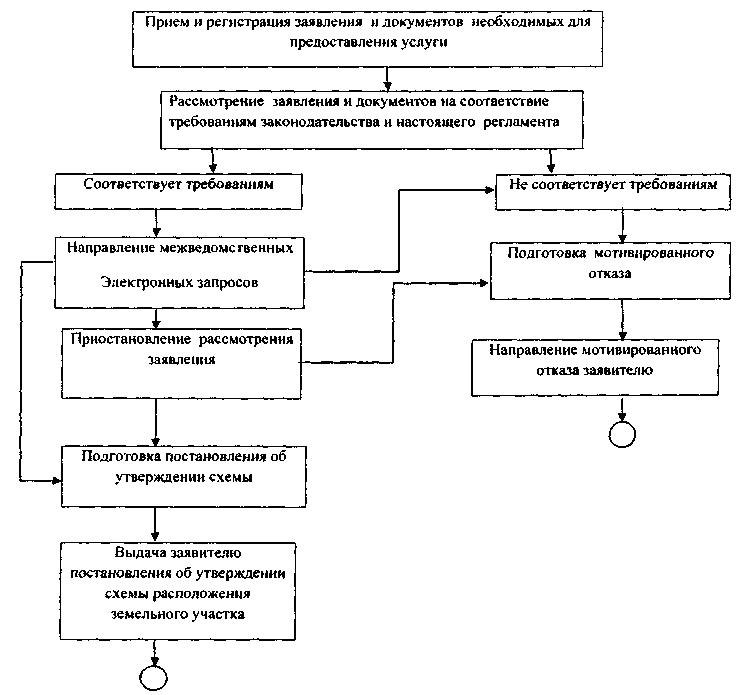 